Beste leider/trainer,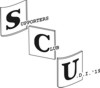 Terug van weg geweest is ons eigen UDI’19 kerstzaalvoetbaltoernooi! Onze Supporters Club UDI’19, SCU, sponsort dit leuke onderlinge toernooi voor de jeugd waarbij alle jongens & meiden van UDI’19 gezellig samen onderling kunnen voetballen. 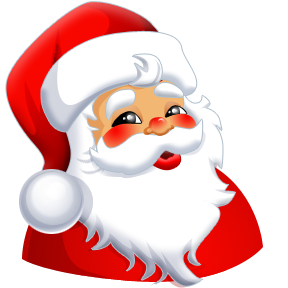 Over het Kerstzaalvoetbaltoernooi:Het is een onderling zaalvoetbaltoernooiMet gemixte teams van 6 of 7 personenElk team voetbalt nagenoeg evenveelDe wachttijden zijn niet te langEn natuurlijk staat het speelplezier voorop!Inschrijven:De spelers melden zich aan bij de leider of trainer van het team. De eigen bijdrage is €3,- per speler en dient gelijktijdig met opgave aan de leider betaald te worden. Vervolgens maakt de leider het volledige bedrag over naar de algemene rekening van UDI’19/CSU : NL40 RABO 0151 9453 73 óf lever het in bij het wedstrijdsecretariaat in een gesloten enveloppe met vermelding van team en de namen van de spelers die meedoen.Hoe meer spelers per team zich aanmelden, des te meer kans je hebt om bij teamgenoten te komen!Daarnaast is er uiteraard ook weer het altijd gezellige medewerkers toernooi voor trainers/leiders en vrijwilligers. Hieraan zijn geen kosten verbonden. LET OP: De inschrijving sluit op zaterdag 17 december a.s.Speelrooster: (onder voorbehoud van en afhankelijk van het aantal inschrijvingen)Alle toernooien zijn in Sporthal De Stigt (Uden). En het toernooi duurt altijd maar 1 dagdeel.De definitieve tijden publiceren wij zodra de inschrijvingen binnen zijn!Teamindelingen + spelregels:De teamindelingen en spelregels worden pas in de zaal bekend gemaakt. Verder zal er gezorgd worden voor echte scheidsrechters en een hapje en een drankje voor alle deelnemende spelers.Tot in de zaal allemaal!!						Meer info: oa@udi19.nlInschrijfformulier						Team: ………………………………….Begeleiders, die willen helpen tijdens het toernooi		Team: ………………………………….Maandag 2 januariOchtendMiddagO8O9Dinsdag 3 januariOchtendMiddagO10O11Woensdag 4 januariOchtendMiddagAvondO12/O13O14/O15MedewerkersDonderdag 5 januariMiddagO17/O19 + meiden O17/O20NrNaam spelerpositie12345678910111213141516NrNaam begeleiderOuder/verzorger van:12345678910111213141516